FORMULAIRE DE DEMANDE
Fonds de visibilité en Petite Nation pour 
les festivals et événements 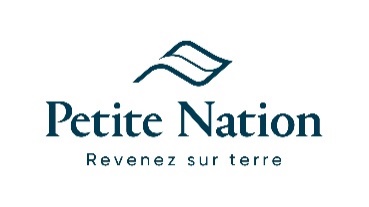 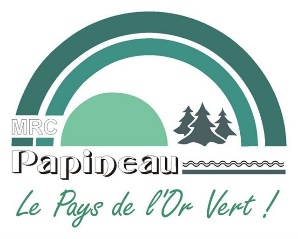 1NOM DE L’ÉVÉNEMENT OU DU PROJET : ______________________________________DATE DE L’ÉVÉNEMENT: ______________________________________MONTANT DEMANDÉ : ______________________________________LIEU DE L’ÉVÉNEMENT OU DE L’ATTRAIT : ______________________________________NOM DE L’ORGANISME : ______________________________________No d’entreprise du Québec (NEQ) : ______________________________________Nom du responsable de la demande : ______________________________________TITRE DU RESPONSABLE DANS L’ORGANISATION OU DANS L’ENTREPRISE :______________________________________ADRESSE POSTALE : ______________________________________NUMÉRO DE TÉLÉPHONE : ______________________________________ADRESSE COURRIEL : ______________________________________SITE INTERNET : ______________________________________LIENS VERS LES MÉDIAS SOCIAUX DE L’ÉVÉNEMENT: ______________________________DÉTAILS DU PROJET DE LA DEMANDE : ______________________________________QUELS SONT LES OBJECTIFS TOURISTIQUES PRÉCIS DU PROJET : ______________________________________AUTRES COMMENTAIRES (FACULTATIF) : ______________________________________DATE DU DÉPÔT DE LA DEMANDE : ______________________________________SIGNATURE : ______________________________________